5. 5. 2020SPO in SLJ  PraznujemoDanes praznujemo občinski praznik v spomin na ustanovitev prve slovenske vlade po 2. svetovni vojni. Kot že veš, se je to zgodilo v Ajdovščini, 5. maja 1945. Oglej si neposreden prenos prazničnega programa, ki bo potekal v živo z Lavričevega trga. Povežeš se prek spletne strani Občine Ajdovščina. https://www.ajdovscina.si/).Program:9.00 – 10.00  dobro jutro praznik, dobro jutro otroci10.00 – 11.00 učna ura za vse šolarje: za narod, svobodo, napredek11.00 – 12.00 literarno dopoldne Ogled učne ure od 10.00 do 11.00 je obvezen za vse. Drugo je po želji.MAT  Liter, deciliterDanes bomo spoznali mersko enoto za prostornino liter, na kratko zapišemo:1 liter = 1 lKoliko pa je en liter? Poišči doma steklenice, tetrapake, ki imajo prostornino en liter. Primer: 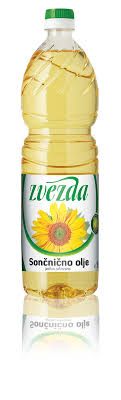 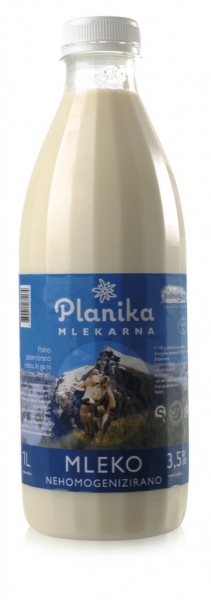 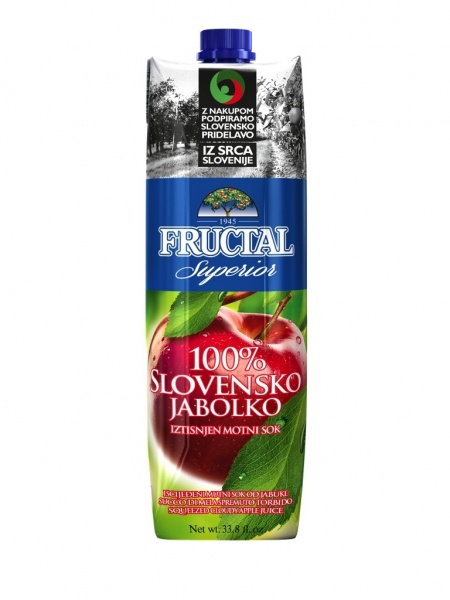  Reši naloge v delovnem zvezku stran 19, 20.LUM  Risanje: tekstura oblik Izberi si neko žival, ki ima vzorec (teksturo) in jo nariši na list. Rišeš lahko s tušem, svinčnikom, flomastrom…Pri risanju bodi pozoren da:žival narišeš na velikorišeš počasi in natančnone pozabi narisati vzorca, ki ga ta žival ima dopolni ozadje ( kar spada v okolje te živali, ne riši sonca in oblakov)V pomoč ti prilagam nekaj fotografij živali z vzorci, seveda lahko narišeš tudi kakšno drugo žival, ki ima vzorec.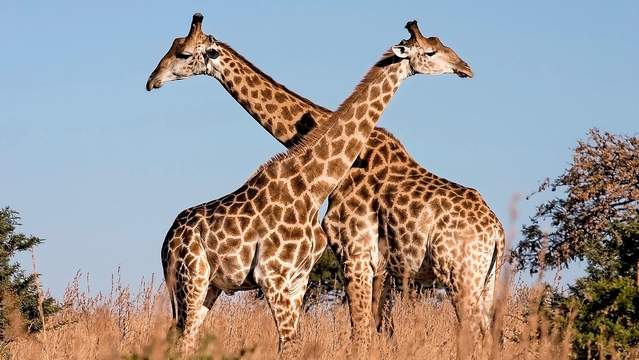 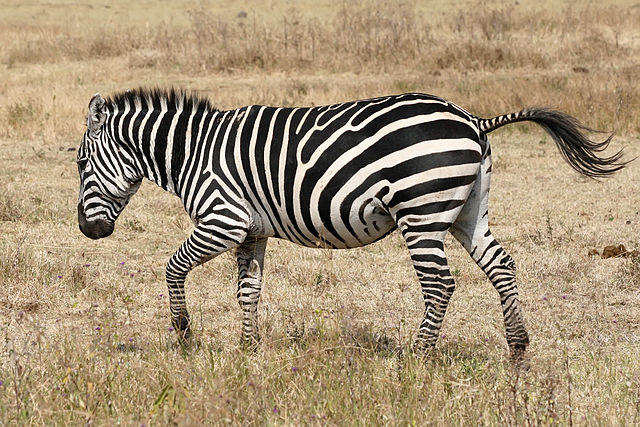 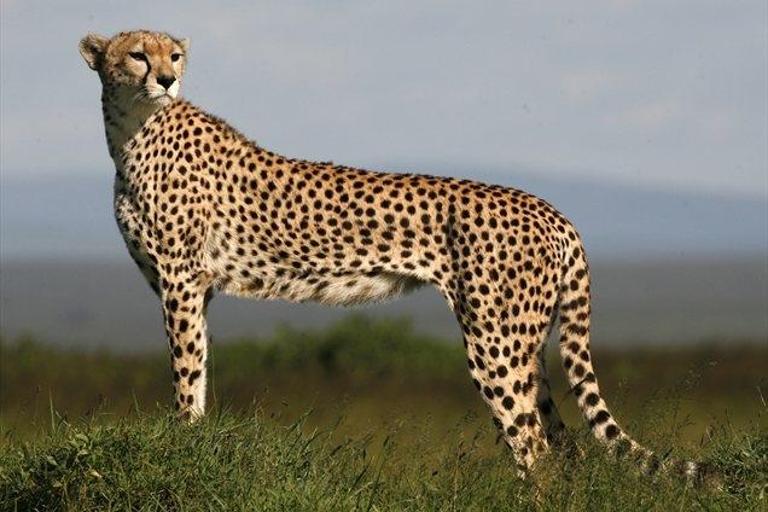 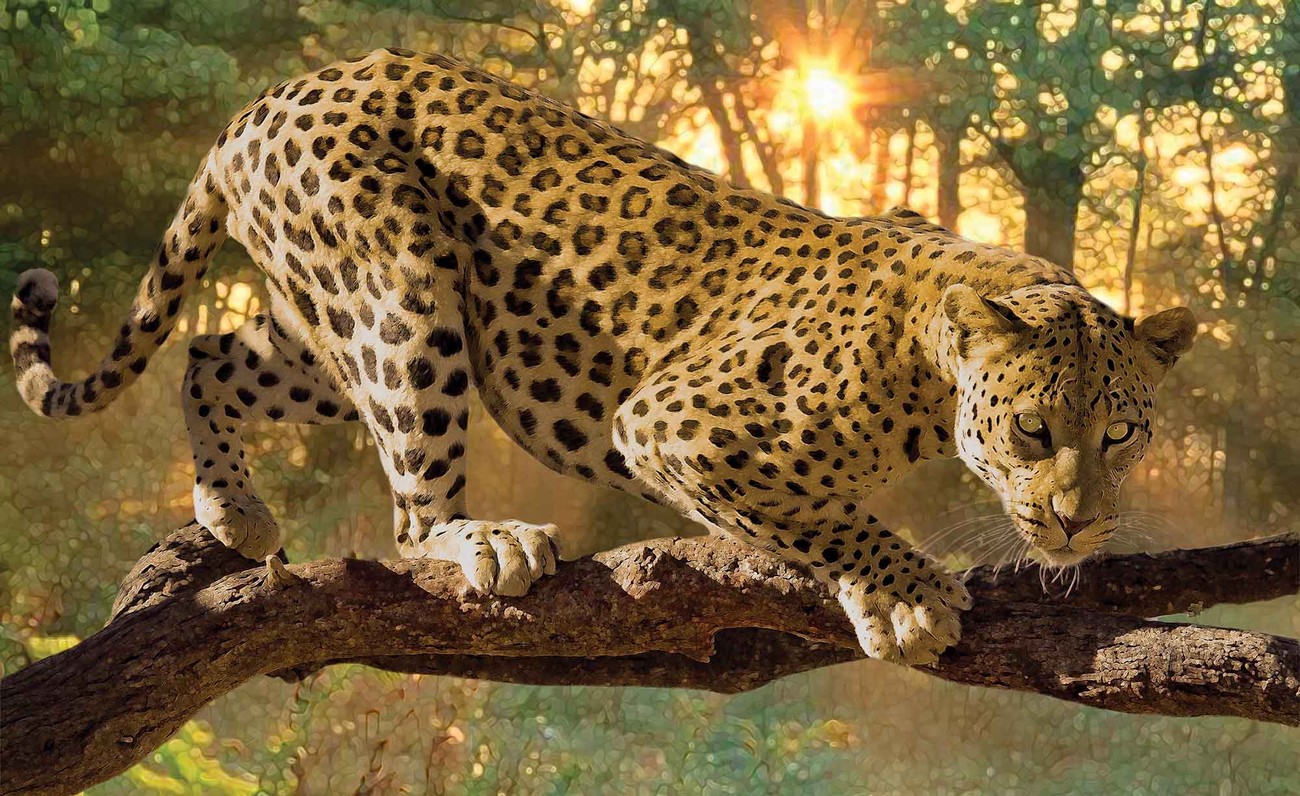 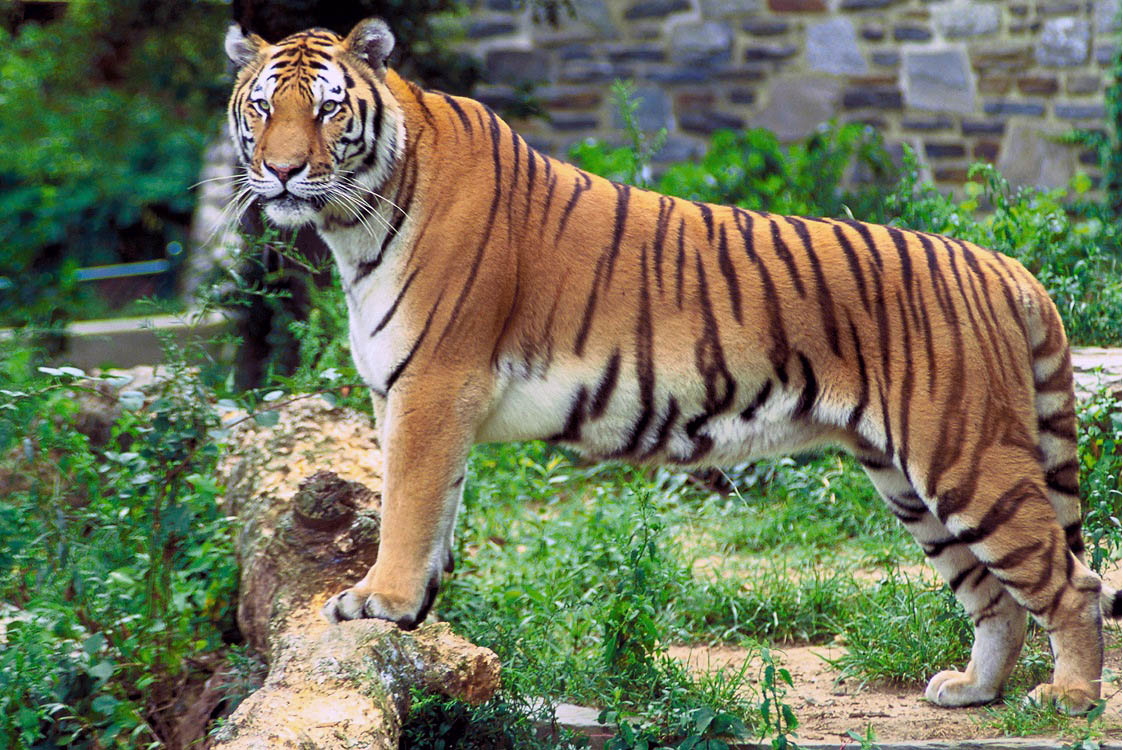 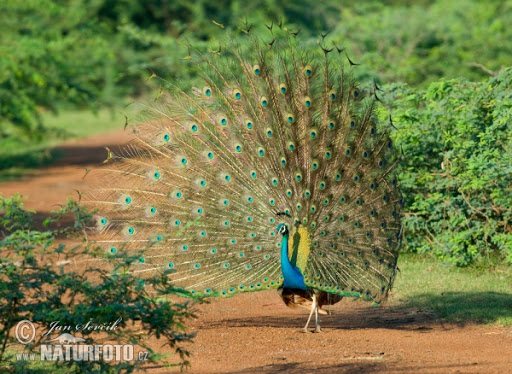 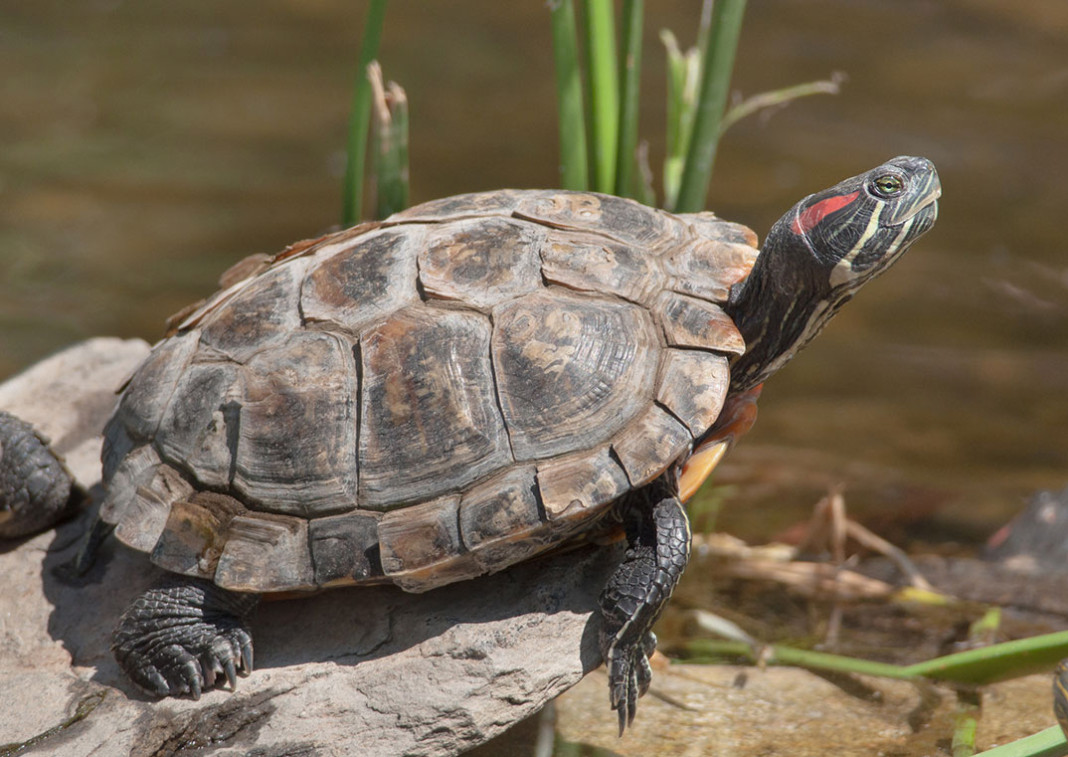 